CUORE DI VITELLO CROCCANTE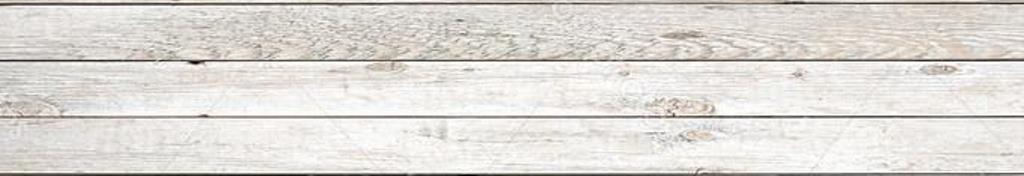 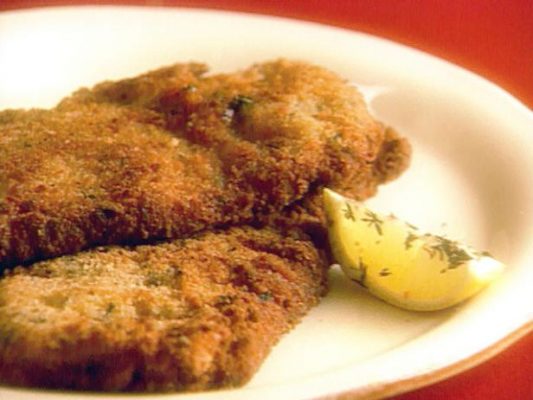 INGREDIENTI500g di cuore di vitelloSenapePangrattatoPrezzemolo seccoSale, pepe qbBurro fusoPREPARAZIONEPreparare il barbecue per una cottura diretta e successivamente indiretta.Affettare il cuore in fettine sottili eliminando bene i filamenti presenti.Mescolare il pangrattato con il sale, il pepe e il prezzemolo e tenere da parte.Spalmare la senape su ogni fettina di carne e poi panare con il composto preparato.Sciogliere il burro e irrorare ogni fettina poggiata in un vassoio, girandole una volta.Mettere le fettine panate sulla griglia bollente, dopo 2 minuti giratele e una volta formata la crosticina posizionatele in cottura indiretta per circa 10 minuti.Da servire e mangiare caldo.